Date: 1st February 2024Email: simon.harley@suffolk.gov.ukReport for February 2024 to the Parish Councils of 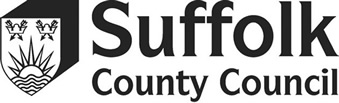 Peninsula Division from Simon Harley (SCC Councillor)Council Budget for 2024-25At Scrutiny Committee on 11 January, we got our first look at the proposed budget for the financial year 2024-25. The council has projected increased spend for areas such as social care and SEND which are statutory services – this means that the council is required to spend this money by law. As a result, important areas in the budget that can be cut have been, which will lead to cuts in Housing Related Support for those at risk of homelessness, support for people with learning disabilities and autism, and to the Skills team, who support young people not in education, employment or training (NEET). The budget also includes a proposed 100% cut to funding for museums and arts organisations from April 2025, with the funding for 2024-25 coming from government Covid monies to provide a transition period, though they have recently announced a funding pot to which organisations can apply, though this will no longer be core funding. My group opposes the arts cuts and the other savings, which will hit the most vulnerable in our county. The budget proposals will be voted on during the Full Council meeting on Thursday 15 February.Sizewell C Construction BeginsConstruction begins this month of the controversial new power station at Sizewell, a project that is forecast to take 17 years to complete.  This will have a massive impact on local communities, the coastal environment and transport routes in the county. Suffolk County Council has secured £250m in mitigation monies for Suffolk communities, but this will still create a lot of upheaval in the county and the council has a role to play in making sure Sizewell C make every effort to minimise its impact and listens to the concerns of residents and local businesses. New Funding to Combat Serious ViolenceSuffolk’s Safer Stronger Communities Board has announced a fund of £150,000 from the Home Office to support Suffolk’s Serious Violence Strategy. Organisations can bid for funding for specific projects which support the work of Suffolk’s Serious Violence Strategy, with allocation of funding managed through Suffolk Community Foundation.   The Serious Violence Strategy focuses on young people and communities at risk of becoming involved in serious violence, and the funding for projects is available to charities, voluntary sector organizations, social enterprises, parish councils, educational settings and other public bodies from April 2024. Applications are invited for grants between £4,000 and £15,000 and organisations can apply by visiting: https://www.suffolkcf.org.uk/grants/seriousviolencedutyfund/ ‘Good Journey’ Scheme for Visitor AttractionsVisitor attractions in Suffolk are invited to sign up for a new scheme promoting car-free days out in the county. Suffolk Growth Partnership and Suffolk County Council have teamed up with national organisation ‘Good Journey’ to create the scheme, which launches in March.Around 25 local tourism and visitor attractions are invited to join the Suffolk Good Journey scheme offering residents and visitors discounts and incentives to leave the car at home and explore more of the county on foot, by bike or using public transport. Participating attractions will be supported and will feature on goodjourney.org.uk which provides travel information and discounts to domestic and international visitors and there will a marketing campaign to promote it. Visitor attractions and venues interested in joining Suffolk Good Journey can find out more details by contacting Loretta Jones at Good Journey on loretta@goodjourney.org.uk or info@suffolkgrowth.co.uk Blue Badge Team - Change of Telephone NumberAs a direct result of customer feedback, the Blue Badge phone number will be changing, and there will now be a dedicated phone line for Blue Badge customers. From 31 January the Blue Badge team will be answering enquires on 03456 066 077, this number will be visible online across the SCC Website, InfoLink and any future published materials. This is a change from the current telephone number, which is 0808 800 4005.For more information about how you can apply for a blue badge or assist someone to make an application, please visit https://www.suffolk.gov.uk/roads-and-transport/parking/blue-badge-scheme  DEFRA’s Property Flood Resilience GrantThose whose homes or businesses were flooded by Storm Babet and have not yet applied for the initial £500 flood recovery grant payment should do so as soon as possible as this is the first step in applying for the further £5,000 for flood protection from the government’s Property Flood Resilience (PFR) Grant. The application process for the latter will begin in early 2024 and after initial eligibility checks by SCC, property owners will be responsible for sourcing an independent surveyor and PFR contractor. Payment of up to £5,000 including VAT will be paid retrospectively to the property owner once the Council receives proof of the completed installation and invoicing for the approved measures.  Further information about the grant eligibility, conditions and the forthcoming application process can be found here: https://www.suffolk.gov.uk/property-flood-resilience-grant For more information about the flood investigations which are due to take place in the wake of Storm Babet, please see https://www.suffolk.gov.uk/roads-and-transport/flooding-and-drainage/storm-babet Follow us on:  Twitter - Suffolk Green, Lib Dem & Independent Group (@SuffolkGLI) / Twitter  Instagram - https://www.instagram.com/suffolkgli_group/   Facebook -  Suffolk GLI - Green, Liberal Democrat & Independent Group | Facebook  Website - Suffolk Green, Liberal Democrat and Independent Group – The GLI Group at Suffolk County Council (suffolkgli.wordpress.com) Cost of Living help and advice: https://infolink.suffolk.gov.uk/kb5/suffolk/infolink/family.page?familychannel=6  Benefits advice and support: https://infolink.suffolk.gov.uk/kb5/suffolk/infolink/adult.page?adultchannel=0  Flood preparation advice: https://www.suffolk.gov.uk/suffolk-fire-and-rescue-service/fire-and-rescue-safety-advice-in-the-community/preparing-for-floodingFlood recovery advice and support: http://www.suffolk.gov.uk/about/flood-recovery-information-for-suffolkSimon Harley      Suffolk County Councillor for Peninsula Division